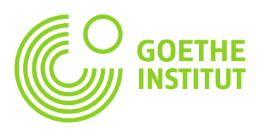 WETTBEWERB – Wunscherfindung für meine Grüne StadtANMELDEFORMULARRo’yxatdan o’tish uchun ariza/ Регистрационная заявка   Familiya/Фамилия:				         Ism/ Имя:  Tug’ilgan sana/ Дата рождения:  Student, o’quvchi/ студент, ученик	boshqa/ другие  O’quv muassasi/ Учебное заведение:  Shahar, tuman/ Город, район:			     Viloyat/ область:  Telefon/ Телефон: Elektron pochta/ Электронная почта:Schicken Sie das ausgefüllte Formular bis zum 05. Februar an folgende E-Mail Adresse: Bibliothek-Taschkent@goethe.de.Betreff.: WETTBEWERB – Wunscherfindung für meine Grüne StadtTo'ldirilgan arizani 5 fevralga qadar videofayl bilan birga quyidagi pochtaga yuboring: Bibliothek-Taschkent@goethe.de. Xatning mavzusi: WETTBEWERB – Wunscherfindung für meine Grüne StadtОтправьте заполненную заявку до 5 февраля вместе с видео файлом на почту: Bibliothek-Taschkent@goethe.de. Тема письма: WETTBEWERB – Wunscherfindung für meine Grüne StadtName:Vorname:Geburtsdatum:Student, Schüler         andereBildungseinrichtung:Stadt/Bezirk:Gebiet:Telefon:+998-E-Mail Adresse: